Об утверждении порядка проведения аукционов на право заключения договоров на установку и эксплуатацию рекламных конструкций на земельных участках, зданиях или ином недвижимом имуществе, находящихся в муниципальной собственности, либо на земельных участках,государственная собственностьна которые не разграниченаВ соответствии с Федеральным законом от 06.10.2003 №131-ФЗ «Об общих принципах местного самоуправления в Российской Федерации», статьей 19 Федерального закона от 13.03.2006 №38-ФЗ «О рекламе», решением Думы города от 21.11.2018 №240-ГД «Об установлении формы проведения торгов на право заключения договора на установку и эксплуатацию рекламной конструкции на земельном участке, здании или ином недвижимом имуществе, находящемся в муниципальной собственности, либо на земельном участке, государственная собственность на который не разграничена», Уставом города Когалыма:1. Утвердить:1.1. Положение о порядке проведения аукционов на право заключения договоров на установку и эксплуатацию рекламных конструкций на земельных участках, зданиях или ином недвижимом имуществе, находящихся в муниципальной собственности, либо на земельных участках, государственная собственность на которые не разграничена, согласно приложению 1 к настоящему постановлению.1.2. Методику расчета начальной цены аукциона на право заключения договора на установку и эксплуатацию рекламной конструкции согласно приложению 2 к настоящему постановлению.1.3. Примерную форму договора на установку и эксплуатацию рекламной конструкции согласно приложению 3 к настоящему постановлению.2. Отделу архитектуры и градостроительства Администрации города Когалыма (А.Р. Берестова) направить в юридическое управление Администрации города Когалыма текст постановления и приложения к нему, его реквизиты, сведения об источнике официального опубликования в порядке и сроки, предусмотренные распоряжением Администрации города Когалыма от 19.06.2013 №149-р «О мерах по формированию регистра муниципальных нормативных правовых актов Ханты-Мансийского автономного округа - Югры» для дальнейшего направления в Управление государственной регистрации нормативных правовых актов Аппарата Губернатора Ханты-Мансийского автономного округа – Югры.3. Опубликовать настоящее постановление и приложения к нему в газете «Когалымский вестник» и разместить на официальном сайте Администрации города Когалыма в информационно-телекоммуникационной сети «Интернет» (www.admkogalym.ru).4. Контроль за выполнением настоящего постановления возложить на первого заместителя главы города Когалыма Р.Я.Ярема.Положениео порядке проведения аукционов на право заключения договоров на установку и эксплуатацию рекламных конструкций на земельных участках, зданиях или ином недвижимом имуществе, находящихся в муниципальной собственности, либо на земельных участках, государственная собственность на которые не разграничена (далее – Положение)I. Общие положения1.1. Настоящее Положение регламентирует порядок организации и проведения торгов в форме аукционов на право заключения договоров на установку и эксплуатацию рекламных конструкций на земельных участках, зданиях или ином недвижимом имуществе, находящихся в муниципальной собственности, либо на земельных участках, государственная собственность на которые не разграничена (далее - аукционы).1.2. Настоящее Положение подлежит применению в случаях размещения рекламных конструкций на:- необремененных правами третьих лиц земельных участках, находящихся в муниципальной собственности или находящихся в государственной собственности до разграничения государственной собственности на землю;- муниципальных объектах недвижимого имущества, свободных от прав третьих лиц составляющих муниципальную казну города Когалыма;- земельных участках, находящихся в муниципальной собственности, и земельных участках, государственная собственность на которые не разграничена.1.3. Аукцион проводится в целях:- развития конкуренции на рынке рекламных услуг;- создания равных условий и возможностей для получения мест размещения рекламных конструкций на территории города;- увеличения доходов бюджета города от размещения рекламных конструкций на объектах муниципальной собственности, а также на земельных участках, государственная собственность на которые не разграничена.1.4. Основными принципами организации и проведения аукционов являются равные условия для всех претендентов, открытость, гласность и состязательность.1.5. Решение о проведении аукциона принимает организатор аукциона. 1.6. Предметом аукциона является право на заключение договора на установку и эксплуатацию рекламной конструкции.II. Основные понятия2.1. Для целей настоящего Положения используются следующие понятия:1) аукцион в электронной форме (далее - аукцион) - торги в форме аукциона, техническое проведение которых обеспечивается оператором электронной площадки на сайте в информационно-телекоммуникационной сети «Интернет», победителем которых признается лицо, предложившее наиболее высокую плату по договору на установку и эксплуатацию рекламной конструкции;2) предмет аукциона - право заключения договора на установку и эксплуатацию рекламной конструкции;3) аукционная документация - комплект документов, подготовленный организатором аукциона и содержащий информацию о предмете аукциона и условиях его проведения;4) аукционная комиссия - коллегиальный орган, созданный для организации проведения аукционов на право заключения договоров на установку и эксплуатацию рекламных конструкций в соответствии с настоящим Положением;5) претендент - юридическое или физическое лицо, подавшее в установленном порядке заявку на участие в аукционе;6) участник аукциона - юридическое или физическое лицо, подавшее в установленном порядке заявку на участие в аукционе, в отношении которого аукционной комиссией принято решение о допуске к участию в аукционе;7) единственный участник - единственный претендент, заявка на участие в аукционе которого соответствует требованиям настоящего Положения, аукционной документации;8) победитель аукциона - участник аукциона, предложивший наиболее высокую цену за предмет аукциона;9) заявка на участие в аукционе - комплект документов, подготовленный претендентом в соответствии с требованиями аукционной документации;10) отзыв заявки на участие в аукционе - отказ претендента от участия в аукционе после подачи им заявки на участие в аукционе и до окончания срока подачи заявок;11) электронная площадка - сайт в информационно-телекоммуникационной сети «Интернет», определяемый организатором аукциона, на котором проводятся аукционы, а также размещается информация, сведения и документы, связанные с проведением аукционов;12) оператор электронной площадки (далее - оператор ЭП) - юридическое лицо или физическое лицо, зарегистрированное в качестве индивидуального предпринимателя, осуществляющее функции по оказанию комплекса технических услуг при осуществлении процедуры аукциона;13) регламент электронной площадки - документ, определяющий процедуру проведения аукционов на определенной электронной площадке;14) организатор аукционов – отдел архитектуры и градостроительства Администрации города Когалыма (далее – отдел архитектуры и градостроительства), осуществляющий полномочия организатора аукциона на право заключения договоров на установку и эксплуатацию рекламных конструкций;15) лот - отдельный предмет аукциона, в отношении которого в извещении о проведении аукциона, аукционной документации указывается начальная (минимальная) цена договора на установку и эксплуатацию рекламных конструкций;16) «шаг аукциона» - величина, на которую поднимается начальная (минимальная) цена договора на установку и эксплуатацию рекламных конструкций, указанная в извещении о проведении аукциона;17) задаток - денежная сумма, определяемая в размере годовой платы по договору на установку и эксплуатацию рекламной конструкции, рассчитанная от начальной (минимальной) цены договора на установку и эксплуатацию рекламных конструкций, которая вносится претендентом на лицевой счет участника, открытый при регистрации на электронной площадке в порядке, установленном регламентом электронной площадки как обеспечение исполнения обязательства по заключению договора на установку и эксплуатацию рекламной конструкции;18) начальная (минимальная) цена договора на установку и эксплуатацию рекламной конструкции - размер ежемесячной платы по договору на установку и эксплуатацию рекламной конструкции, определяется организатором аукциона в соответствии с приложением 2 к настоящему постановлению.III. Аукционная комиссия3.1. Для проведения аукциона, организатором аукциона создается аукционная комиссия, которая осуществляет свою деятельность в соответствии с настоящим Положением. Состав аукционной комиссии, изменения в него утверждаются постановлением Администрации города Когалыма.3.2. Число членов аукционной комиссии должно быть не менее пяти человек. Аукционная комиссия состоит из председателя комиссии, заместителя председателя комиссии, членов комиссии и секретаря.3.3. Аукционная комиссия правомочна осуществлять функции, если на заседании аукционной комиссии присутствует не менее пятидесяти процентов общего числа ее членов. Решения аукционной комиссии принимаются открытым голосованием простым большинством голосов членов комиссии, присутствующих на заседании. Каждый член аукционной комиссии имеет один голос. При равенстве голосов голос председателя аукционной комиссии считается решающим.3.4. Аукционная комиссия принимает решение о допуске или об отказе в допуске претендентов к участию в аукционе по основаниям, установленным настоящим Положением, определяет победителя аукциона.3.5. Организационно-техническое обеспечение деятельности аукционной комиссии обеспечивается секретарем аукционной комиссии.3.6. Секретарь аукционной комиссии:а) осуществляет размещение извещения о проведении аукциона, аукционной документации на сайте электронной площадки, на официальном сайте Российской Федерации для размещения информации о проведении торгов (www.torgi.gov.ru) и на официальном сайте органов местного самоуправления города Когалыма (http://admkogalym.ru/);б) осуществляет подготовку заседаний аукционной комиссии, подготовку документов, необходимых для работы аукционной комиссии;в) осуществляет составление протокола рассмотрения заявок на участие в аукционе, протокола подведения итогов аукциона, протокола об отказе от заключения договора, протокола об уклонении участника аукциона от заключения договора, обеспечивает подписание протоколов всеми присутствующими на заседании членами аукционной комиссии и размещает указанные протоколы на сайте электронной площадки, на официальном портале, в порядке, установленном настоящим Положением;г) обеспечивает подписание организатором аукциона проекта договора на установку и эксплуатацию рекламной конструкции;д) выполняет поручения председателя аукционной комиссии по вопросам, связанным с иными действиями организационно-технического характера, связанными с работой аукционной комиссии.IV. Извещение о проведении аукциона, аукционная документация4.1. Разработка и утверждение аукционной документации осуществляется организатором аукциона по местам размещения рекламных конструкций в соответствии с действующим законодательством, постановлением Администрации города Когалыма от 06.12.2013 №3515 «Об утверждении схемы размещения рекламных конструкций и адресных реестров рекламных конструкций в городе Когалыме», при этом аукционная документация должна содержать:а) сведения об объекте, к которому планируется присоединить рекламную конструкцию;б) тип, вид, место размещения, размер и площадь информационного поля, технические характеристики, номер рекламной конструкции и ее координаты на Схеме размещения рекламных конструкций;в) начальную (минимальную) цену аукциона на установку и эксплуатацию рекламных конструкций, рассчитанную в соответствии с Методикой расчета;г) «шаг аукциона»; д) срок действия договора на установку и эксплуатацию рекламной конструкции;е) требования, которые предъявляются к участникам аукциона, установленные в соответствии с пунктом 4.2 настоящего Положения;ж) форма заявки на участие в аукционе, требования к заявке и сроки ее подачи, основания для отказа в допуске претендента к участию в аукционе по результатам рассмотрения заявок;з) размер задатка, порядок и срок его внесения;и) проект договора на установку и эксплуатацию рекламной конструкции;к) порядок и сроки заключения договора на установку и эксплуатацию рекламной конструкции.4.2. В аукционной документации устанавливаются следующие требования к участникам аукциона:а) отсутствие процедур ликвидации участника аукциона - юридического лица и отсутствие решения арбитражного суда о признании участника аукциона - юридического лица, индивидуального предпринимателя банкротом и об открытии конкурсного производства на дни подачи и рассмотрения заявки на участие в аукционе;б) отсутствие факта административного приостановления деятельности участника аукциона в порядке, предусмотренном Кодексом Российской Федерации об административных правонарушениях, на день рассмотрения заявки на участие в аукционе;4.3. Извещение о проведении аукциона, аукционная документация размещаются секретарем аукционной комиссии на сайте электронной площадки, на официальном портале не менее чем за 30 (тридцать) календарных дней до дня окончания срока подачи заявок на участие в аукционе.Извещение о проведении аукциона должно содержать следующие обязательные сведения:- дату и время проведения аукциона;- место проведения аукциона;- предмет аукциона;- шаг аукциона;- начальную (минимальную) цену договора на установку и эксплуатацию рекламных конструкций;- размер задатка, порядок и срок его внесения;- дату и время окончания срока подачи заявок на участие в аукционе;- наименование организатора аукциона, его местонахождение, адрес электронной почты, номер контактного телефона организатора аукциона;- информацию об условиях, ограничивающих либо обременяющих победителя аукциона (при наличии).4.4. Извещение о проведении аукциона является публичной офертой для заключения договора о задатке в соответствии со статьей 437 Гражданского кодекса Российской Федерации, а подача участником заявки на участие в аукционе и перечисление задатка являются акцептом такой оферты, после чего договор о задатке считается заключенным в письменной форме на условиях извещения о проведении аукциона.4.5. Задаток участника аукциона на заключение договора на установку и эксплуатацию рекламной конструкции, ставшего победителем, участника аукциона, предложение которого по результатам аукциона было зафиксировано предыдущим перед предложением победителя аукциона, в случае уклонения победителя аукциона засчитывается в счет исполнения обязательств по оплате по заключенному договору на установку и эксплуатацию рекламной конструкции и перечисляется на реквизиты Организатора аукциона. При этом, данный платеж засчитывается в счет исполнения обязательств по договору на установку и эксплуатацию рекламной конструкции за последний год действия договора и в случае его расторжения либо аннулирования разрешения на установку и эксплуатацию рекламной конструкции по инициативе участника аукциона, с которым по результатам аукциона заключен указанный договор, а также в случае расторжения договора в связи с неисполнением таким участником аукциона условий договора, платеж не возвращается.4.6. Любое лицо вправе направить организатору аукциона запрос о разъяснении положений извещения о проведении аукциона, аукционной документации, который направляется посредством функционала электронной площадки не позднее чем за 5 (пять) календарных дней до даты окончания срока подачи заявок на участие в аукционе.4.7. Организатор аукциона, не позднее 2 (двух) рабочих дней с даты поступления запроса, размещает на электронной площадке разъяснения положений извещения о проведении аукциона, аукционной документации, с указанием предмета запроса, но без указания наименования заинтересованного лица, от которого поступил запрос.4.8. Организатор аукциона по собственной инициативе или в соответствии с запросом заинтересованного лица, направляемым не позднее чем за 5 (пять) календарных дней до даты окончания срока подачи заявок на участие в аукционе вправе принять решение о внесении изменений в извещение о проведении аукциона и аукционную документацию, при этом срок подачи заявок продлевается таким образом, чтобы с даты размещения таких изменений до даты окончания срока подачи заявок этот срок составлял не менее чем 15 (пятнадцать) календарных дней. Изменение предмета аукциона не допускается.4.9. Организатор аукциона в течение 2 (двух) рабочих дней с даты принятия решения о внесении изменений в извещение о проведении аукциона и аукционную документацию осуществляет размещение таких изменений на сайте электронной площадки, на официальном портале.4.10. Участники аукциона, самостоятельно отслеживают возможные изменения, внесенные в извещение о проведении аукциона и в аукционную документацию, размещенные на сайте электронной площадки, официальном портале.4.11. Организатор аукциона вправе отказаться от проведения аукциона (лота) в любое время, но не позднее чем за 3 (три) рабочих дня до наступления даты проведения аукциона.Организатор аукциона осуществляет размещение извещения об отказе от проведения аукциона на сайте электронной площадки, на официальном портале в течение 1 (одного) рабочего дня с даты принятия решения об отказе от проведения аукциона.V. Подача, рассмотрение заявок на участие в аукционе,проведение аукциона, определение победителя аукциона5.1. Заявка на участие в аукционе подается в сроки и по форме, установленные в аукционной документации.5.2. Чтобы принять участие в аукционе претендент должен получить аккредитацию и пройти регистрацию на электронной площадке, указанной в извещении о проведении аукциона.Все связанные с получением аккредитации на электронной площадке и проведением аукционов документы и сведения размещаются претендентом и организатором аукциона на сайте электронной площадки в форме электронных документов в порядке, предусмотренном регламентом электронной площадки.Документы и сведения, направляемые в форме электронных документов претендентом или организатором аукциона либо размещаемые ими на электронной площадке в форме электронных документов, должны быть подписаны электронной подписью в соответствии с законодательством в области использования электронных подписей (далее - электронная подпись) лица, имеющего право действовать от имени соответственно претендента, организатора аукциона.5.3. Заявка на участие в аукционе подается на электронную площадку оператору ЭП.5.4. Участие в аукционе возможно при наличии на лицевом счете претендента, открытом для проведения операций по обеспечению участия в аукционах, денежных средств, в отношении которых не осуществлено блокирование операций по счету, в размере не менее чем размер задатка на участие в аукционе, предусмотренный извещением о проведении аукциона.В момент подачи заявки оператор ЭП программными средствами проверяет наличие денежной суммы в размере задатка на лицевом счете Претендента и осуществляет блокирование необходимой денежной суммы.5.5. Оператор ЭП в соответствии с регламентом электронной площадки присваивает заявке на участие в аукционе номер и подтверждает в форме электронного документа, направляемого подавшему заявку претенденту, ее получение с указанием присвоенного ей номера.5.6. Претендент вправе подать только одну заявку на участие в аукционе в отношении каждого лота.5.7. Оператор ЭП обеспечивает конфиденциальность информации о претендентах, подавших заявки на участие в аукционе, и информации, содержащейся в заявках таких претендентов, за исключением случая предоставления доступа к заявкам организатору аукциона.5.8. Не позднее одного часа с момента окончания срока подачи заявок оператор ЭП открывает доступ организатору аукциона к заявкам на участие в аукционе.5.9. Аукционная комиссия в течение 5 (пяти) рабочих дней с момента получения доступа к заявкам на участие в аукционе рассматривает их на предмет соответствия требованиям, установленным настоящим Положением и аукционной документацией.Претенденты, признанные не соответствующими требованиям настоящего Положения, аукционной документации, не допускаются до участия в аукционе.Претенденты, признаются не соответствующими требованиям настоящего Положения, аукционной документации по следующим основаниям:непредставления документов, определенных аукционной документацией, либо наличия в таких документах недостоверных сведений, проверяемых путем их анализа и сопоставления;несоответствия требованиям, указанным в пункте 4.2 настоящего Положения;несоответствия заявки на участие в аукционе требованиям аукционной документации.5.10. На основании результатов рассмотрения заявок на участие в аукционе аукционной комиссией в пределах срока, указанного в пункте 5.9 настоящего Положения, принимается решение:а) о допуске претендента к участию в аукционе и признание его участником аукциона (при отсутствии оснований, указанных в пункте 5.9 настоящего Положения);б) об отказе в допуске претендента к участию в аукционе (при наличии оснований, указанных в пункте 5.9 настоящего Положения).5.11. Решение аукционной комиссии в пределах срока, указанного в пункте 5.9 настоящего Положения, оформляется протоколом рассмотрения заявок на участие в аукционе.На этапе рассмотрения заявок на участие в аукционе аукцион признается несостоявшимся по каждому из лотов, в следующих случаях:а) не было подано ни одной заявки на участие в аукционе, либо все претенденты признаны не соответствующими требованиям аукционной документации;б) принято решение о признании только одного претендента участником аукциона.В случае признания участником аукциона только одного претендента, аукционной комиссией принимается решение о признании его единственным участником и о заключении договора на установку и эксплуатацию рекламной конструкции с таким лицом. При этом договор на установку и эксплуатацию рекламной конструкции заключается на условиях, предусмотренных аукционной документацией, по начальной (минимальной) цене договора на установку и эксплуатацию рекламной конструкции, указанной в извещении о проведении аукциона. Данная информация, а также решение о признании аукциона несостоявшимся указываются в протоколе рассмотрения заявок на участие в аукционе.5.12. В течение 1 (одного) рабочего дня, следующего за днем подписания Организатором аукциона протокола рассмотрения заявок на участие в аукционе оператор ЭП направляет всем претендентам, подавшим заявки, уведомление о допуске их к участию в аукционе или об отказе в таком допуске с указанием оснований отказа.5.13. Аукцион проводится в день и время, указанные в извещении о проведении аукциона.5.14. С момента начала аукциона оператор ЭП обеспечивает в личном кабинете участника аукциона возможность ввода предложений о цене посредством штатного интерфейса электронной площадки отдельно по каждому лоту.Предложением о цене признается подписанное электронной подписью участника аукциона ценовое предложение.5.15. Аукцион проводится путем последовательного повышения участниками аукциона начальной (минимальной) цены договора на установку и эксплуатацию рекламных конструкций в порядке, предусмотренном аукционной документацией.5.16. Ход проведения процедуры подачи предложений о цене фиксируется оператором ЭП в электронном журнале.5.17. Оператор ЭП прекращает блокирование в отношении денежных средств участников аукциона, не сделавших предложения о цене в ходе аукциона, заблокированных в размере задатка на лицевом счете на электронной площадке не позднее 1 (одного) дня, следующего за днем завершения аукциона.5.18. В течение 1 (одного) рабочего дня с момента завершения аукциона секретарь аукционной комиссии составляет протокол подведения итогов аукциона, который размещается на электронной площадке и официальном портале в течение 1 (одного) рабочего дня с момента его подписания.В протоколе подведения итогов аукциона указываются дата, время начала и окончания аукциона, начальная (минимальная) цена договора на установку и эксплуатацию рекламной конструкции, сведения об участниках аукциона, предложения о цене договора на установку и эксплуатацию рекламной конструкции, сделанные участниками аукциона и ранжированные по мере убывания данных ими предложений о цене, с указанием номеров, присвоенных заявкам на участие в аукционе, которые поданы участниками аукциона, сделавшими соответствующие предложения о цене договора на установку и эксплуатацию рекламных конструкций, и с указанием времени поступления данных предложений по местному времени организатора аукциона.Победителем аукциона признается участник аукциона, который предложил наиболее высокую цену договора на установку и эксплуатацию рекламных конструкций.5.19. На этапе подведения итогов аукцион признается несостоявшимся по каждому из лотов, в случае, если ни один из участников аукциона не сделал предложение о цене в течение 10 минут с момента начала проведения аукциона. Решение о признании аукциона несостоявшимся оформляется протоколом подведения итогов аукциона.Аукционная комиссия принимает решение о заключении договора на установку и эксплуатацию рекламной конструкции с участником аукциона, заявка на участие в котором подана ранее других заявок на участие в таком аукционе.При этом договор на установку и эксплуатацию рекламной конструкции заключается на условиях, предусмотренных аукционной документацией, по начальной (минимальной) цене договора на установку и эксплуатацию рекламной конструкции, указанной в извещении о проведении аукциона.VI. Заключение договора по результатам аукциона6.1. Договор на установку и эксплуатацию рекламной конструкции должен содержать:а) предмет договора, содержащий указание на тип, вид, место размещения, размер и площадь информационного поля, технические характеристики, номер рекламной конструкции и ее координаты на Схеме размещения рекламных конструкций;б) размер платы по договору на установку и эксплуатацию рекламных конструкций, определяемый по результатам проведения аукциона;в) условие о ежемесячном внесении владельцем рекламной конструкции платы по договору на установку и эксплуатацию рекламной конструкции в бюджет города Когалыма в срок по 25 число текущего месяца. Плата по договору на установку и эксплуатацию рекламной конструкции взимается со дня принятия уполномоченным Администрацией города Когалыма лицом решения о выдаче разрешения на установку рекламной конструкции;г) условия размещения социальной рекламы;д) меры гражданско-правовой ответственности за несвоевременное внесение платежей и неисполнение иных условий договора;е) условия эксплуатации рекламной конструкции;ж) срок действия договора на установку и эксплуатацию рекламной конструкции, определяемый в соответствии с действующим законодательством Российской Федерации, муниципальным правовым актом города Когалыма;з) условия досрочного расторжения договора;и) порядок демонтажа рекламной конструкции при прекращении договора, истечения срока действия договора, а также в случае аннулирования разрешения на установку и эксплуатацию рекламной конструкции или признания данного разрешения недействительным;к) условия демонтажа рекламной конструкции в связи с проведением дорожных и аварийных работ, строительства, реконструкции, капитального ремонта, а также ремонта зданий, строений, сооружений;л) условие о соблюдении требований, установленных Положением о порядке установки и эксплуатации рекламных конструкций, утвержденным муниципальным правовым актом города Когалыма, при установке и эксплуатации рекламной конструкции ее владельцем;м) условие о недопущении владельцем рекламной конструкции при установке и эксплуатации рекламных конструкций уничтожения и повреждения зеленых насаждений;н) условие, обязывающее владельца рекламной конструкции уведомлять обо всех фактах возникновения у третьих лиц прав в отношении рекламной конструкции (сдача рекламной конструкции в аренду, внесение рекламной конструкции в качестве вклада по договору простого товарищества, заключение договора доверительного управления, иные факты), в течение 10 (десяти) календарных дней со дня возникновения соответствующего права у третьих лиц.6.2. По результатам аукциона договор на установку и эксплуатацию рекламной конструкции заключается в порядке и в сроки, установленные аукционной документацией.6.3. Участник аукциона, с которым заключается договор, единственный участник не вправе отказаться от заключения договора на установку и эксплуатацию рекламной конструкции и признается уклонившимся от заключения договора в случае, если в сроки, установленные аукционной документацией, он не направил проект договора, подписанный лицом, имеющим право действовать от имени такого участника аукциона, или протокол разногласий, предусмотренный аукционной документацией. В случае если указанный участник признан уклонившимся от заключения договора, организатор аукциона вправе обратиться в суд с иском о понуждении такого участника заключить договор, а также о возмещении убытков, причиненных уклонением от заключения договора.В случае уклонения участника аукциона, с которым заключается договор от заключения договора задаток такому участнику не возвращается.Методика расчета начальной цены аукциона на право заключения договора на установку и эксплуатацию рекламной конструкцииНачальная цена (Нц) определяется по следующей формуле:Нц = БС x S x П x Ктр x Крк, где:БС - базовая ставка, принимается равной 1000 руб. в год;S - площадь информационного поля рекламной конструкции (кв.м);П - период размещения рекламной конструкции (равен 1 - за год; при            исчислении периода в месяцах - месяц равен 1/12, при исчислении периода                     в днях - один день равен 1/365);Ктр - коэффициент, учитывающий территориальную привязку места размещения рекламной конструкции (таблица 1);Крк - коэффициент, учитывающий вид рекламной конструкции (таблица 2).Таблица 1При распространении наружной рекламы на пересечении районов с разным значением коэффициента в расчет принимается высшее значение.Таблица 2Проект договора на установку и эксплуатацию рекламной конструкцииДоговор № __на установку и эксплуатацию рекламной конструкции на _____________________________________г. Когалым Муниципальное казенное учреждение Администрация города Когалыма, именуемое в дальнейшем «Администрация», в лице _____________________, действующего (ей) на основании ______________, с одной стороны, и _____________________, именуемое в дальнейшем «Рекламораспространитель», в лице __________________, действующего на основании ________________, с другой стороны, вместе именуемые в дальнейшем «Стороны», на основании протокола от «___» ___________ 20   г.               ______________________ на право заключения договора на установку и эксплуатацию рекламной конструкции на ________________________________№ ___/___, лот №___, заключили настоящий договор (далее - Договор) на следующих условиях:ПРЕДМЕТ И ОБЩИЕ ПОЛОЖЕНИЯ ДОГОВОРА1.1. В соответствии с настоящим договором Рекламораспространитель вправе за плату в соответствии с п. 3.1 настоящего Договора установить рекламную конструкцию (далее – РК), осуществлять ее эксплуатацию, техническое обслуживание, а Администрация города Когалыма обязуется в соответствии с условиями настоящего договора совершить необходимые действия по предоставлению ему такой возможности.1.2. Рекламораспространитель имеет право за плату в соответствии с п. 3.1 настоящего Договора установить и эксплуатировать РК на условиях настоящего договора на ______________________________________:РК должна быть установлена в точном соответствии с проектом рекламной конструкции и выданным разрешением на установку и эксплуатацию рекламной конструкции, в месте установки РК в соответствии со Схемой размещения рекламных конструкций, утвержденной постановлением Администрации города Когалыма от 06.12.2013 №3515 «Об утверждении схемы размещения рекламных конструкций и адресных реестров рекламных конструкций в городе Когалыме».1.3. Рекламораспространитель имеет право установить и эксплуатировать РК после получения в порядке, установленном постановлением Администрации города Когалыма от 17.07.2012 №1751 «Об утверждении административного регламента предоставления муниципальной услуги «Выдача разрешений на установку и эксплуатацию рекламных конструкций, аннулирование таких разрешений» разрешения на установку и эксплуатацию рекламной конструкции.1.4. Срок действия Договора в течение ____ (месяцы, год, лет) со дня его заключения.1.5. Обязательство по внесению платежей по Договору, неустойки (штрафов, пени) осуществляется Рекламораспространителем лично, без привлечения третьих лиц.ПРАВА И ОБЯЗАННОСТИ СТОРОН2.1. Рекламораспространитель обязан: 2.1.1. В течение 3 (трех) рабочих дней с даты подписания настоящего Договора подать в Администрацию заявление о выдаче разрешения на установку и эксплуатацию рекламной конструкции по форме и в порядке установленными постановлением Администрации города Когалыма от 17.07.2012 №1751 «Об утверждении административного регламента предоставления муниципальной услуги «Выдача разрешений на установку и эксплуатацию рекламных конструкций». В случае необходимости получения нового разрешения на установку и эксплуатацию рекламной конструкции в рамках действующего договора, заявление о выдаче разрешения на установку и эксплуатацию рекламной конструкции подается в срок не позднее 3 рабочих дней со дня подачи документов на аннулирование действующего разрешения;2.1.2.  В течение 65 календарных дней с даты подписания настоящего Договора получить разрешение на установку и эксплуатацию рекламной конструкции.2.1.3. При установке и эксплуатации РК обеспечить соблюдение требований Федерального закона от 13.03.2006 № 38-ФЗ «О рекламе» других федеральных законов, указов и распоряжений Президента Российской Федерации, постановлений и распоряжений Правительства Российской Федерации, нормативных правовых актов федеральных органов исполнительной власти, законов и нормативных правовых актов Ханты-Мансийского автономного округа - Югры, муниципальных правовых актов города Когалыма,  а также требований Государственного стандарта Российской Федерации Р 52044-2003 «Наружная реклама на автомобильных дорогах и территориях городских и сельских поселений, требований строительных норм и правил. Общие технические требования к средствам наружной рекламы. Правила размещения», утвержденного постановлением Госстандарта России от 22.04.2003 № 124-ст, условий договора.2.2. При установке РК Рекламораспространитель обязан:2.2.1. При проведении земляных работ соблюдать требования нормативных правовых актов Администрации города Когалыма, не допускать повреждения существующих сетей инженерных сооружений и коммуникаций (электро-, тепло, водосетей, линий связи, железных дорог, нефтепроводов, газопроводов, иных подобных сооружений). Перед производством земляных работ в охранной зоне сетей вызвать представителя правообладателя инженерных сооружений и коммуникаций.2.2.2. Не допускать уничтожение и повреждение зеленых насаждений.2.2.3. Самостоятельно и за свой счет получить и выполнить технические условия, при необходимости осуществить подключение РК к электросетям для организации энергоснабжения и освещения РК в вечернее и ночное время, при этом прокладка проводящего кабеля должна осуществляться в порядке, предусмотренном действующим законодательством. 2.2.4. Уведомить Администрацию о факте установки и эксплуатации РК третьими лицами в месте размещения РК, указанном в п.1.2 настоящего Договора, в течение 3 (трех) календарных дней с момента выявления данного факта.2.2.5. В течение 1 (одного) рабочего дня с момента установки Рекламораспространителем РК в письменной форме уведомить Администрацию об указанном факте. 2.3. При эксплуатации РК Рекламораспространитель обязан:2.3.1. Своевременно и полностью перечислять плату по Договору в размере и сроках, установленных настоящим Договором.2.3.2. Подписывать акты сверки взаимных расчетов, полученные Рекламораспространителем лично либо по почте, либо посредствам системы электронного документооборота в срок не позднее 5 (пяти) рабочих дней с момента их получения.  В случае не возврата в Администрацию подписанных актов сверок взаимных расчетов в установленный срок указанные в актах суммы считаются подтвержденными.2.3.3. Предоставлять ежегодно на безвозмездной основе под размещение социальной рекламы каждую экспонируемую поверхность на основании заявки Администрации в пределах пяти процентов годового объема распространяемой рекламы. 2.3.4. Получить в Администрации согласие на размещение социальной рекламы (количество и сроки) в случае, если рекламодателями социальной рекламы выступают физические лица, юридические лица, органы государственной власти, иные государственные органы и органы местного самоуправления, а также муниципальные органы, которые не входят в структуру органов местного самоуправления.2.3.5. Обеспечить наличие под информационным полем, на опоре рекламной конструкции, информационной таблички размером 600х300мм с указанием Рекламораспространителя и номера его телефона, номера, даты выдачи и окончания срока действия разрешения на установку и эксплуатацию РК. 2.3.6. Нести бремя содержания РК, а также риск случайной гибели или случайного повреждения РК. За свой счет производить текущий ремонт, замену элементов РК или, в случае невозможности восстановления, замену всей РК на однотипную.2.3.7. Обеспечить подсвет РК в темное время суток в соответствии с графиком работы уличного освещения.Требования настоящего пункта не распространяются на РК освещение которых не предусмотрено муниципальным правовым актом Администрации, регулирующим порядок установки и эксплуатации рекламных конструкций на территории города Когалыма №3515 от 06.12.2013 «Об утверждении схемы размещения рекламных конструкций и адресных реестров рекламных конструкций в городе Когалыме».2.3.8. Не допускать:- утрату отдельных элементов рекламы;- эксплуатацию РК без изображения на рекламной поверхности или с испорченным изображением;- эксплуатацию РК, с повреждением целостности рекламного изображения, с механическими повреждениями (трещины, сколы, вмятины и др. дефекты), загрязнения, ржавчину, с неисправными осветительными приборами, а также эксплуатировать односторонние РК, задняя стенка, которых не обшита алюминиевыми композитными панелями;- уничтожение и повреждение зеленых насаждений.2.3.9. Уведомить Администрацию обо всех фактах возникновения у третьих лиц прав в отношении РК (сдача РК в аренду, внесение РК в качестве вклада по договору простого товарищества, заключение договора доверительного управления, иные факты), в течение 10 календарных дней со дня возникновения соответствующего права.2.3.10. Выполнять мероприятия по благоустройству прилегающей территории к РК в соответствии с требованиями действующего законодательства.2.3.11. Демонтировать РК к моменту истечения срока действия настоящего Договора. Демонтаж РК должен быть осуществлен вместе с фундаментом с последующим восстановлением благоустройства территории после демонтажа РК.В течение 3 (трех) рабочих дней с момента демонтажа РК уведомить Администрацию в письменной форме с приложением фотофиксации.2.3.12. На основании письменного уведомления Администрации в течение 5 рабочих дней со дня его получения, если уведомлением не установлен иной срок, демонтировать РК в случае препятствия проведению дорожных работ, строительства, реконструкции, капитального ремонта, а также ремонта зданий, строений, сооружений.При проведении аварийных работ в месте размещения РК, она подлежит демонтажу в срок, установленный в письменном уведомлении Организации, осуществляющей выполнение данных работ, направляемом любыми средствами связи. 2.3.13. В случае внесения изменений в действующее законодательство и/или государственные стандарты, в результате которых установка РК в данном месте не будет соответствовать требованиям действующего законодательства и/или государственных стандартов, выполнить за свой счет демонтаж РК. Демонтаж должен быть выполнен в течение 1 (одного) месяца с даты получения уведомления от Администрации, если в уведомлении не указан иной срок исполнения. После демонтажа РК настоящий договор подлежит расторжению. В случае невыполнения Рекламораспространителем в установленный срок демонтажа РК, Администрация осуществляет данные работы в порядке, предусмотренном действующим законодательством.2.3.14. Обеспечить отсутствие на всех частях и элементах РК наклеенных объявлений, посторонних надписей, изображений и других информационных сообщений.2.4. Рекламораспространитель имеет право:2.4.1. Получить беспрепятственный доступ к недвижимому имуществу, к которому присоединяется РК в соответствии с п.1.2 настоящего Договора.2.4.2. В порядке и на условиях настоящего Договора установить и эксплуатировать принадлежащую ему РК на срок, указанный в п. 1.4 настоящего Договора.2.5. Администрация обязана:2.5.1. Предоставить Рекламораспространителю беспрепятственный доступ к недвижимому имуществу, к которому присоединяется РК.2.5.2. Принять меры в соответствии с требованиями действующего законодательства в случае поступления от Рекламораспространителя уведомления о факте установки и эксплуатации РК третьими лицами в месте размещения РК, указанном в п.1.2 настоящего Договора.2.5.3. Вести учет объема предоставления Рекламораспространителем площадей (экспонируемых поверхностей) под размещение социальной рекламы.2.5.4. В течение 5 рабочих дней с момента получения уведомления от Рекламораспространителя о факте установки РК в соответствии с п. 2.2.5. настоящего Договора осуществить выезд для осуществления контроля за надлежащим исполнением Рекламораспространителем условий настоящего Договора.2.5.5. При выявлении нарушений обязанностей, предусмотренных п.п. 2.3.5, 2.3.7, абзацами вторым – четвертым п. 2.3.8, п.п. 2.3.10, 2.3.14 настоящего Договора направить Рекламораспространителю уведомление об устранении выявленных нарушений. При нарушении обязанности, предусмотренной п. 2.3.14. настоящего Договора Рекламораспространитель должен устранить нарушения в течение 3 (трех) календарных дней со дня получения уведомления, а при нарушении обязанностей, предусмотренных п.п. 2.3.5, 2.3.7, абзацами вторым – четвертым п. 2.3.8., п.п. 2.3.10 настоящего Договора в течение 10 (десяти) календарных дней со дня получения такого уведомления от Администрации (лично, по факсу, по электронной почте, либо почтовым отправлением по месту нахождения Рекламораспространителя).2.6. Администрация имеет право:2.6.1. Требовать от Рекламораспространителя надлежащего выполнения обязательств, а также требовать своевременного устранения выявленных недостатков.ПЛАТЕЖИ И РАСЧЕТЫ ПО ДОГОВОРУ3.1. Размер платы по Договору, составляет: _____ рублей __ копеек в месяц (без НДС, в соответствии с пп. 4.1. п. 2 ст. 146 НК РФ).3.2. Плата по Договору взимается ежемесячно по 25 число текущего месяца со дня принятия решения о выдаче разрешения на установку и эксплуатацию РК. Датой оплаты считается дата зачисления денежных средств на счет Администрации.Рекламораспространитель должен вносить денежные средства в первую очередь в счет задолженности (при её наличии), образованной ранее при невнесении им платы по Договору, установленной п.3.1 Договора, а также в счет неустойки (штрафов, пени), выставленных Администрацией Рекламораспространителю.3.3. Денежные средства, внесенные Рекламораспространителем в качестве задатка для участия в аукционе на право заключения Договора на установку и эксплуатацию рекламной конструкции, засчитываются в счет исполнения обязательств по оплате по настоящему Договору за последний год действия Договора. При этом, в случае расторжения договора на установку и эксплуатацию рекламной конструкции либо аннулирования разрешения на установку и эксплуатацию рекламной конструкции по инициативе Рекламораспространителя, а также в случае расторжения договора в связи с неисполнением Рекламораспространителем условий Договора, данный платеж не возвращается. В случае расторжения Договора в связи с внесением изменений в действующее законодательство и/или государственные стандарты, в результате которых установка РК в данном месте не будет соответствовать требованиям действующего законодательства и/или государственных стандартов, а также по взаимному согласию Сторон в случае наличия чрезвычайного и непредотвратимого обстоятельства, препятствующего установке и эксплуатации рекламной конструкции, более чем за 12 календарных месяцев до даты истечения срока действия настоящего Договора, внесенный задаток, полностью возвращается, при расторжении Договора менее чем за 12 календарных месяцев до даты истечения срока действия настоящего Договора, возвращается остаток задатка не засчитанный в счет исполнения обязательств по оплате по настоящему Договору.3.4. За период демонтажа рекламной конструкции, в связи с проведением дорожных и аварийных работ, строительства, реконструкции, ремонта зданий, строений, сооружений, а также работ по благоустройству территории города плата по договору на установку и эксплуатацию рекламной конструкции не взимается. Рекламораспространитель обязан предоставить в адрес Администрации уведомление о факте демонтажа рекламной конструкции в течение 1 (одного) рабочего дня с момента её демонтажа. Плата по договору на установку и эксплуатацию рекламной конструкции прекращает взиматься с момента получения Администрацией такого уведомления.Иных случаев не взимания платы по настоящему Договору не предусмотрено.4.РАЗМЕЩЕНИЕ СОЦИАЛЬНОЙ РЕКЛАМЫ4.1. Рекламораспространитель обязуется ежегодно на безвозмездной основе по заявке Администрации размещать на РК социальную рекламу в объеме, указанном в п.2.3.3 настоящего Договора.4.2. Заявка Администрации содержит информацию о количестве и наименовании сторон резервируемых экспонируемых поверхностей и о сроках размещения социальной рекламы (периоде и времени трансляции видеоролика (-ов)). 4.3. Заявка в письменном виде направляется Администрацией Рекламораспространителю электронной почтой, факсом, либо почтовым отправлением по месту нахождения (месту жительства) Рекламораспространителя не менее, чем за 30 (тридцать) календарных дней до предполагаемой даты начала размещения социальной рекламы, либо в иной срок, согласованный с Рекламораспространителем в письменной, либо в устной форме.Информация, указанная в заявке, может быть изменена или дополнена по согласованию с Рекламораспространителем в письменной, либо в устной форме не менее, чем за 5 (пять) календарных дней до предлагаемой даты размещения социальной рекламы. 4.4. Рекламораспространитель не позднее чем за 2 календарных дня до даты начала срока размещения социальной рекламы, указанного в заявке Администрации, получает материалы, предназначенные для размещения на рекламной(-ых) конструкции(-ях) (далее - материалы) и обеспечивает их монтаж своими силами и за свой счет в указанный срок. Демонтаж материалов осуществляется в течение 1 календарного дня, следующего после даты окончания срока размещения социальной рекламы, указанного в заявке. Возврат материалов осуществляется рекламораспространителем в течение 2 рабочих дней, следующих после даты окончания срока размещения социальной рекламы, указанного в заявке.Приемка и передача материалов осуществляется по месту нахождения Администрации, по акту приема-передачи материалов. 4.5. Рекламораспространитель предоставляет Администрации фотоотчет, подтверждающий фактическое размещение социальной рекламы, не позднее 5 (пяти) рабочих дней с начала периода размещения социальной рекламы согласно заявке Администрации.ОТВЕТСТВЕННОСТЬ СТОРОН5.1. За неисполнение или ненадлежащее исполнение обязательств по настоящему Договору, стороны несут ответственность в соответствии с действующим законодательством Российской Федерации.5.2. В случае нарушения п.п.3.1, 3.2 настоящего Договора Рекламораспространитель уплачивает Администрации пени в размере 0,1 % от просроченной суммы платежа за каждый день просрочки.5.3. За нарушение обязанностей, предусмотренных п.п. 1.2, 1.3, 2.1.3, 2.2.1, 2.2.2, 2.2.3, 2.2.5, 2.3.5, 2.3.7, 2.3.8, 2.3.9, 2.3.12, 4.1-4.5 настоящего Договора, Рекламораспространитель уплачивает неустойку в форме штрафа в размере трех месячных платежей на текущую дату по настоящему Договору, рассчитанную в соответствии с положениями раздела 3 настоящего Договора, в течение 10 календарных дней со дня получения претензии (лично, по факсу, по электронной почте, либо почтовым отправлением по месту нахождения Рекламораспространителя) об оплате. За нарушение обязанностей, предусмотренных п.п. 2.3.5, 2.3.7, абзацами вторым – четвертым п. 2.3.8 настоящего Договора неустойка в форме штрафа начисляется Рекламораспространителю в случае не устранения нарушении в срок, установленный в уведомлении Администрации согласно п. 2.5.5 настоящего Договора.Привлечение к ответственности за нарушения п.п. 2.2.1, 2.2.2, 2.2.3, абзаца 5 п. 2.3.8 настоящего Договора осуществляется на основании документов, предоставленных от уполномоченных лиц.5.3.1. В случае не устранения нарушения обязанности, предусмотренной п. 2.3.14 настоящего Договора в срок, установленный в уведомлении Администрации согласно п. 2.5.5 настоящего Договора Рекламораспространитель уплачивает неустойку в форме штрафа в размере административного штрафа.5.4. За нарушение обязанностей, предусмотренных пп. 2.1.1, 2.1.2 настоящего Договора, а также в случае получения Рекламораспространителем отказа в выдаче разрешения на установку и эксплуатацию рекламной конструкции на основании п. 1, 4 ч. 15 ст. 19 Федерального закона от 13.03.2006 № 38-ФЗ «О рекламе», Администрацией с Рекламораспространителя удерживается неустойка в форме штрафа в размере денежных средств, засчитанных в счет исполнения обязательств по оплате по заключенному Договору (задаток). 5.5. При невыполнении Рекламораспространителем требований п.2.3.11 настоящего Договора, Администрация производит в соответствии с требованиями действующего законодательства Российской Федерации демонтаж РК. Расходы по демонтажу, транспортировке, хранению и (или) уничтожению, а также проведению работ по благоустройству, понесенные Администрацией и (или) другими исполнителями указанных работ, подлежат возмещению в полном объеме за счет Рекламораспространителя. 5.6. Ответственность за любой ущерб или вред, причиненный третьим лицам при эксплуатации РК, несет Рекламораспространитель. 5.7. Возмещение убытков и уплата неустоек, предусмотренных настоящим Договором, не освобождает стороны от выполнения принятых ими обязательств или устранения нарушений.СРОК ДЕЙСТВИЯ, ИЗМЕНЕНИЕ, ПРЕКРАЩЕНИЕ ДОГОВОРА6.1. Договор вступает в действие со дня его подписания обеими сторонами.6.2. Изменение условий Договора, его прекращение и расторжение осуществляется в порядке, предусмотренном действующим законодательством Российской Федерации и настоящим Договором. 6.3. Договор прекращает свое действие по окончании его срока, а также в любой другой срок по соглашению сторон либо при расторжении Договора в одностороннем порядке в случаях, указанных в настоящем разделе.6.4. Настоящий Договор может быть расторгнут в одностороннем порядке по инициативе Администрации без возмещения затрат, понесенных Рекламораспространителем на РК, в следующих случаях:6.4.1. При нарушении Рекламораспространителем п.п. 2.1.1, 2.1.2, 2.3.9 Договора. 6.4.2. В случае неуплаты (неуплаты в установленные сроки) Рекламораспространителем задолженности, образованной при невнесении им платы по Договору, установленной п.3.1 Договора, более двух раз подряд.6.4.3. В случае не размещения социальной рекламы и (или) неисполнения (ненадлежащего исполнения) условий размещения социальной рекламы в соответствии с пунктом 4 Договора.6.4.4. В случае невозможности дальнейшей эксплуатации РК в связи с проведением ремонтных, строительных или иных работ по решению органов государственной власти, органов местного самоуправления, делающих невозможным эксплуатацию РК. 6.4.5. В случае аннулирования либо признания недействительным разрешения на установку и эксплуатацию РК в соответствии с действующим законодательством.6.4.6. В случае отказа в выдаче разрешения на установку и эксплуатацию рекламной конструкции в соответствии с действующим законодательством.6.4.7. В случае если нарушение условий, предусмотренных п.п. 1.2, 2.1.3, 2.2.1, 2.3.5, 2.3.7, 2.3.8 (за исключение абзаца 5 указанного пункта), 4.1-4.5 настоящего Договора, не устранено Рекламораспространителем в течение 10 (десяти) календарных дней со дня получения претензии о выплате неустойки, указанной в п.п. 5.3, 5.3.1 настоящего Договора.6.4.8. При нарушении Рекламораспространителем п. 1.3, 2.2.2, абзаца 5 п. 2.3.8, абзаца 3 п. 3.2.  Договора.6.4.9. В случае неуплаты (неуплаты в установленные сроки) Рекламораспространителем неустойки в форме штрафа, установленной п.п. 5.3, 5.3.1 настоящего Договора, более двух раз подряд.6.5. Договор считается расторгнутым в одностороннем порядке по инициативе Администрации по истечении 10 (десяти) календарных дней со дня направления Рекламораспространителю письменного уведомления (лично либо почтовым отправлением по месту нахождения Рекламораспространителя) о расторжении Договора по основаниям, предусмотренным п. 6.4 настоящего Договора.6.6. Настоящий Договор считается расторгнутым в одностороннем порядке по инициативе Рекламораспространителя по истечении 1 (одного) месяца со дня получения Администрацией письменного уведомления о расторжении Договора, при условии отсутствия задолженности по оплате по Договору и осуществления демонтажа РК на момент расторжения договора с приложением документов подтверждающих факт демонтажа РК.В случае не осуществления демонтажа РК и (или) наличия задолженности по оплате по Договору на день, следующий после дня истечения срока, установленного абзацем первым настоящего подпункта, Договор продолжает действовать на тех же условиях до окончания срока действия, установленного п. 1.4 настоящего Договора.ПРОЧИЕ УСЛОВИЯ7.1. Вопросы, неурегулированные настоящим Договором, регулируются действующим законодательством Российской Федерации.7.2. Споры и разногласия, которые могут возникнуть между сторонами, разрешаются путем переговоров, а при не достижении согласия в Арбитражном суде Ханты-Мансийского автономного округа - Югры.7.3. Все изменения и дополнения к настоящему Договору имеют юридическую силу, если они совершены в письменной форме и подписаны в двустороннем порядке уполномоченными лицами. 7.4. Стороны обязаны в течение 10 (десяти) рабочих дней извещать друг друга об изменении своих реквизитов, наименования, юридического и фактического адреса и смене руководства. Указанные изменения являются обязательными для сторон, без подписания дополнительного соглашения и осуществляются на основании уведомления направленного одной из сторон (по факсу, по электронной почте, либо почтовым отправлением по месту нахождения Рекламораспространителя).7.5. Договор составлен в 2 (двух) экземплярах, каждый из которых имеет одинаковую юридическую силу.7.6. Все приложения и дополнения, изменения к настоящему Договору являются его неотъемлемыми частями.РЕКВИЗИТЫ И ПОДПИСИ СТОРОН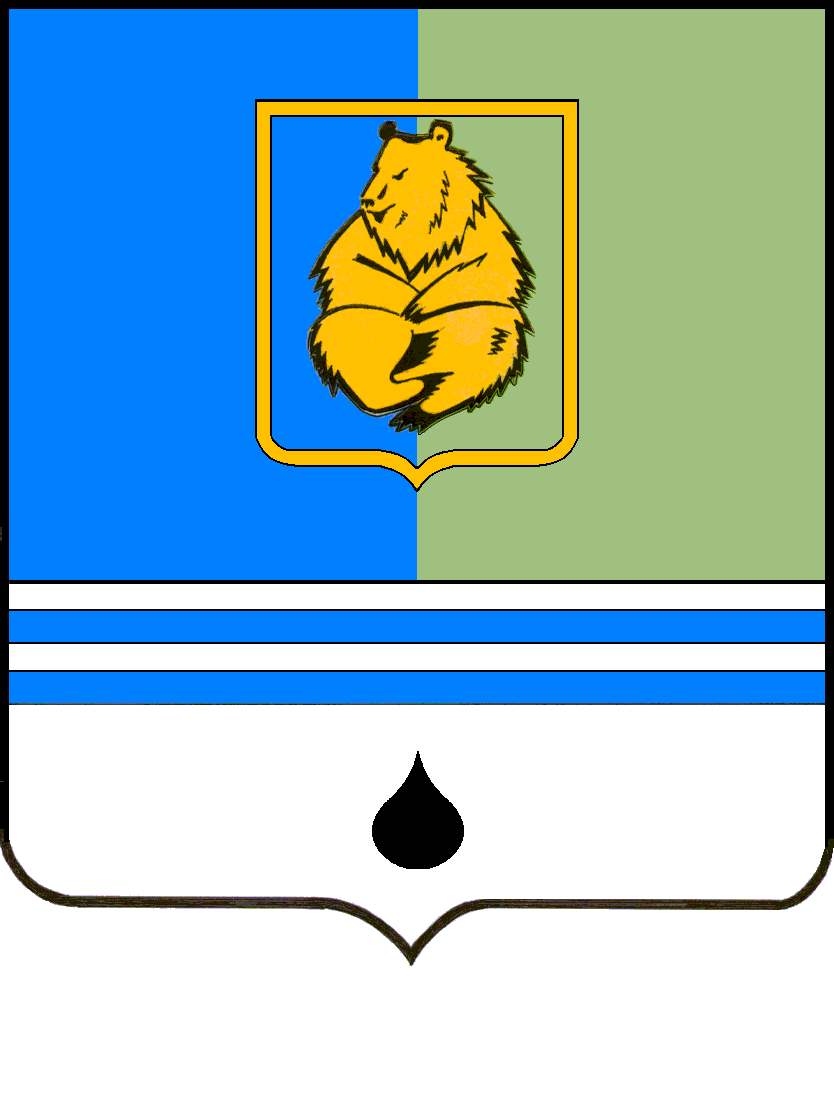 ПОСТАНОВЛЕНИЕАДМИНИСТРАЦИИ ГОРОДА КОГАЛЫМАХанты-Мансийского автономного округа - ЮгрыПОСТАНОВЛЕНИЕАДМИНИСТРАЦИИ ГОРОДА КОГАЛЫМАХанты-Мансийского автономного округа - ЮгрыПОСТАНОВЛЕНИЕАДМИНИСТРАЦИИ ГОРОДА КОГАЛЫМАХанты-Мансийского автономного округа - ЮгрыПОСТАНОВЛЕНИЕАДМИНИСТРАЦИИ ГОРОДА КОГАЛЫМАХанты-Мансийского автономного округа - Югрыот [Дата документа]от [Дата документа]№ [Номер документа]№ [Номер документа]Приложение 1к постановлению Администрациигорода КогалымаПриложение 1к постановлению Администрациигорода Когалымаот [Дата документа] № [Номер документа]Приложение 2к постановлению Администрациигорода КогалымаПриложение 2к постановлению Администрациигорода Когалымаот [Дата документа] № [Номер документа]№п/пАдресные ориентирыЗначение коэффициента Ктр1.Правобережная часть города. Жилые микрорайоны1,22.Левобережная часть города. Жилые микрорайоны1,03.Производственные районы (Северный, Восточный)0,8№п/пВид рекламной конструкцииЗначение коэффициента Крк1.Брандмауэрные панно:1.до 100 м20,231.до 200 м20,241.свыше 200 м20,212.Прочие рекламные конструкции:- маркизы;- скамейки с рекламными модулями;- мусорные контейнеры с рекламными модулями (бин-боксы);- велосипедные парковки с рекламными модулями;- реклама на строительных сетках, воздушных шарах, аэростатах, надувных фигурах;- флаговые композиции;- объемно-пространственные рекламные конструкции1,243.Отдельно стоящие стационарные рекламные конструкции большого и малого формата:- щитовые рекламные конструкции (сити-борды, бил-борды);- рекламные тумбы (пиллары, пилларсы);- афишные конструкции;- сити-форматы (пилоны);- рекламные стелы1,34.Баннеры2,55.Панели-кронштейны. Крышные рекламные конструкции36.Световые короба (лайтбоксы)57.Механические и электронные установки (видеоэкраны, дисплеи, табло, проекционные установки, бегущая строка и т.п.)10Приложение 3к постановлению Администрациигорода КогалымаПриложение 3к постановлению Администрациигорода Когалымаот [Дата документа] № [Номер документа]Рекламная конструкция (РК)Рекламная конструкция (РК)Место размещения Тип и вид рекламной конструкцииТехнические характеристики рекламной конструкцииРазмеры информационного поля (м)Общая площадь информационного поля РК (кв.м)№ РК на Схеме размещения рекламных конструкцийКоординаты РК на Схеме размещения рекламных конструкцийX = Y =  ЗАКАЗЧИК:РЕКЛАМОРАСПРОСТРАНИТЕЛЬ:Администрация города Когалыма_________________"___" _____________ 20 __ г.М.П.РЕКЛАМОРАСПРОСТРАНИТЕЛЬ:____________________"___" ______________ 20__ г.М.П. (при наличии)